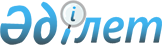 О государственных закупках зерна в 2005 годуПостановление Правительства Республики Казахстан от 7 февраля 2005 года N 116

     В целях обеспечения продовольственной безопасности, мобилизационных нужд республики, оперативного регулирования рынка зерна, имеющего стратегическое значение, и в соответствии с подпунктом 5) пункта 1 статьи 21  Закона Республики Казахстан от 16 мая 2002 года "О государственных закупках" Правительство Республики Казахстан ПОСТАНОВЛЯЕТ: 

     1. Определить объем государственных закупок зерна продовольственной мягкой пшеницы урожая 2005 года в государственные ресурсы зерна в количестве до 549999 (пятьсот сорок девять тысяч девятьсот девяносто девять) тонн на сумму 6208382000 (шесть миллиардов двести восемь миллионов триста восемьдесят две тысячи) тенге за счет средств республиканского бюджета, при этом: 

     1) посредством весенне-летнего финансирования в срок до 25 июля 2005 года: 

     в объеме до 362747 (триста шестьдесят две тысячи семьсот сорок семь) тонн зерна продовольственной мягкой пшеницы на сумму 4094680000 (четыре миллиарда девяносто четыре миллиона шестьсот восемьдесят тысяч) тенге по цене 11288 (одиннадцать тысяч двести восемьдесят восемь) тенге за одну тонну зачтенного физического веса, включая налог на добавленную стоимость, и без учета налога на добавленную стоимость для плательщиков единого земельного налога, не являющихся плательщиками налога на добавленную стоимость, на условиях франко-элеватор; 

     2) осенью посредством прямого закупа: 

     в объеме до 187252 (сто восемьдесят семь тысяч двести пятьдесят две) тонн зерна продовольственной мягкой пшеницы на сумму 2113702000 (два миллиарда сто тринадцать миллионов семьсот две тысячи) тенге по цене 11288 (одиннадцать тысяч двести восемьдесят восемь) тенге за одну тонну зачтенного физического веса, включая налог на добавленную стоимость, и без учета налога на добавленную стоимость для плательщиков единого земельного налога, не являющихся плательщиками налога на добавленную стоимость, на условиях франко-элеватор. <*> 

      Сноска. В Пункт 1 внесены изменения - постановлением Правительства РК от 11 июля 2005 г. N 719  (порядок введения в действие см. п.2). 

     2. Рекомендовать акционерному обществу "Продовольственная контрактная корпорация" дополнительно осуществить государственные закупки зерна пшеницы и других сельскохозяйственных культур в объеме до 2000000 (два миллиона) тонн за счет привлечения кредитных ресурсов. 

     3. Определить акционерное общество "Продовольственная контрактная корпорация" в 2005 году поставщиком услуг по государственным закупкам зерна в государственные ресурсы, услуг по хранению и перемещению государственных ресурсов зерна, закупка которых имеет важное стратегическое значение для обеспечения продовольственной безопасности Республики Казахстан. 

     4. Контроль за исполнением настоящего постановления возложить на Министра сельского хозяйства Республики Казахстан Умбетова С.А. 

     5. Настоящее постановление вступает в силу с 1 января 2005 года и подлежит опубликованию. 

       Премьер-Министр 

     Республики Казахстан 
					© 2012. РГП на ПХВ «Институт законодательства и правовой информации Республики Казахстан» Министерства юстиции Республики Казахстан
				